САВРАНСЬКА СЕЛИЩНА РАДА ОДЕСЬКОЇ ОБЛАСТІРОЗПОРЯДЖЕННЯ5 квітня  2021 року                                                                    №  48/А-2021Про скликання шостої (позачергової) сесіїСавранської селищної ради восьмого скликання	Відповідно до пунктів 8, 20 частини четвертої статті 42, частини четвертої статті 46 Закону України «Про місцеве самоврядування в Україні»: Скликати шосту (позачергову) сесію Савранської селищної ради восьмого скликання 8 квітня 2021 року  та провести за таким графіком:- 7 квітня 2021 року, о 10годині 00 хвилин, в приміщенні адмінбудівлі селищної ради (вул. Соборна,9, смт Саврань, кабінет селищного голови)   спільне засідання постійних комісій селищної ради з питань планування, фінансів та бюджету і з питань охорони здоров’я, освіти, культури.- 8 квітня, о 10 годині 00 хвилин, в малому залі адмінбудинку (вул.Соборна,9, смт Саврань) пленарне засідання сесії.2. Включити до порядку денного 6-ої (позачергової) сесії селищної ради такі питання:2.1. Про затвердження мережі та граничної чисельності працівників закладів, установ освіти, які фінансуються з селищного бюджету на 2021 рік. Про  затвердження структури та граничної чисельності працівників КЗ «Центр культури, дозвілля і туризму» Савранської селищної ради Одеської області 3. Секретарю селищної ради запросити на пленарне засідання позачергової сесії селищної ради керівників комунальних закладів, апарат селищної ради, депутатський корпус.Селищний голова                                            Сергій  Дужій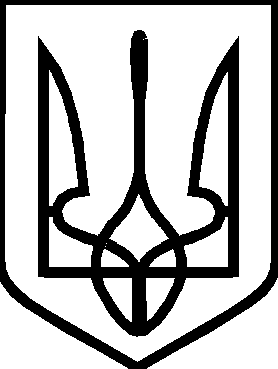 